Évaluation de mesure CM1, leçons MES 2 « Les unités de mesure de temps » et MES 3 « Les durées »1 - Sur cette feuille, complète le tableau suivant avec le nom de l’unité ou la conversion. [8 réponses]2 - Sur ton cahier, recopie et complète les égalités comme dans l’exemple. [4 réponses]Ex : 	2 heures = 120 minutes	a) 3 heures = ... minutes			c) 105 minutes = ... heure ... minutes 				b) 2 semaines = ... jours			d) 125 minutes = ... heures ... minutes3 - Sur cette feuille, calcule les durées écoulées en t’aidant des droites. [2 réponses]a) Entre 9h50 et 11h15.durées :      ........... min			............. h				   ............. minDurée totale : ............ min + ............ h + ............ min = ............................................ b) Entre 15h20 et 18h45.durées :      ........... min			............. h				   ............. minDurée totale : ............ min + ............ h + ............ min = ............................................Évaluation de mesure CM1, leçons MES 2 « Les unités de mesure de temps » et MES 3 « Les durées »1 - Complète le tableau suivant avec le nom de l’unité ou la conversion. [8 réponses]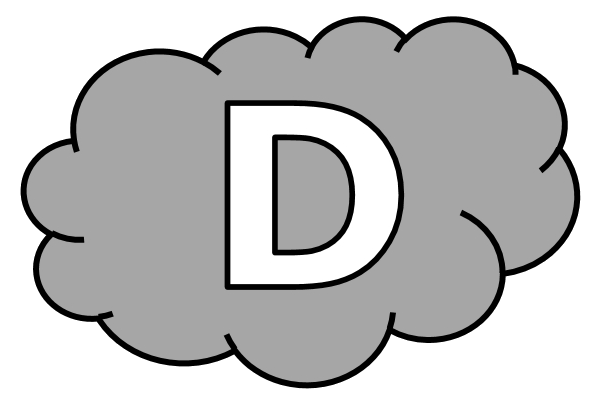 2 - Complète les égalités comme dans l’exemple. [4 réponses]Ex : 	2 heures = 120 minutes	a) 3 heures = ...................... minutes				b) 2 semaines = ...................... jours				c) 105 minutes = ...................... heure ...................... minutes 	d) 125 minutes = ...................... heures ...................... minutes	3 - Calcule les durées écoulées en t’aidant des droites. [2 réponses]a) Entre 9h50 et 11h15.durées :      ........... min			............. h		............. minDurée totale : ............ min + ............ h + ............ min = ............................................ b) Entre 15h20 et 18h45.durées :      ........... min		............. h		 	............. minDurée totale : ............ min + ............ h + ............ min = ............................................Évaluation de mesure CM1, leçons MES 2 « Les unités de mesure de temps » et MES 3 « Les durées » Corrigé1 - Sur cette feuille, complète le tableau suivant avec le nom de l’unité ou la conversion. [8 réponses]2 - Sur ton cahier, recopie et complète les égalités comme dans l’exemple. [4 réponses]Ex : 	2 heures = 120 minutes	a) 3 heures = 180 minutes			c) 105 minutes = 1 heure 45 minutes 				b) 2 semaines = 14 jours			d) 125 minutes = 2 heures 05 minutes3 - Sur cette feuille, calcule les durées écoulées en t’aidant des droites. [2 réponses]a) Entre 9h50 et 11h15.durées :      10 min					1 h				   15 minDurée totale : 10 min + 1 h + 15 min = 1 h 25 b) Entre 15h20 et 18h45.durées :      	40 min				2 h				   45 minDurée totale : 40 min + 2 h + 45 min = 3 h 25MES 2 et 3n°CompétenceScoreÉvaluationÉvaluationÉvaluationÉvaluationSignatureMES 2 et 31Je connais les unités de mesure de temps, et les relations qui les lient./8AARECANAMES 2 et 32Je sais faire des conversions simples entre les unités de mesure de durées./4AARECANAMES 2 et 33Je sais calculer la durée écoulée entre deux instants./2AARECANAMinute= ............... secondes= 60 minutesJour= ............... heures= 7 jours= 28, 29, 30 ou 31 jours= 365 ou 366 joursSiècle= ............... ansMillénaire= ............... ansMES 2 et 3n°CompétenceScoreÉvaluationÉvaluationÉvaluationÉvaluationSignatureMES 2 et 31Je connais les unités de mesure de temps, et les relations qui les lient./8AARECANAMES 2 et 32Je sais faire des conversions simples entre les unités de mesure de durées./4AARECANAMES 2 et 33Je sais calculer la durée écoulée entre deux instants./2AARECANAMinute= ............... secondes= 60 minutesJour= ............... heures= 7 jours= 28, 29, 30 ou 31 jours= 365 ou 366 joursSiècle= ............... ansMillénaire= ............... ansMES 2 et 3n°CompétenceScoreÉvaluationÉvaluationÉvaluationÉvaluationSignatureMES 2 et 31Je connais les unités de mesure de temps, et les relations qui les lient./8AARECANAMES 2 et 32Je sais faire des conversions simples entre les unités de mesure de durées./4AARECANAMES 2 et 33Je sais calculer la durée écoulée entre deux instants./2AARECANAMinute= 60 secondesHeure= 60 minutesJour= 24 heuresSemaine= 7 joursMois= 28, 29, 30 ou 31 joursAn= 365 ou 366 joursSiècle= 100 ansMillénaire= 1 000 ans